Trieda: Motýliky- B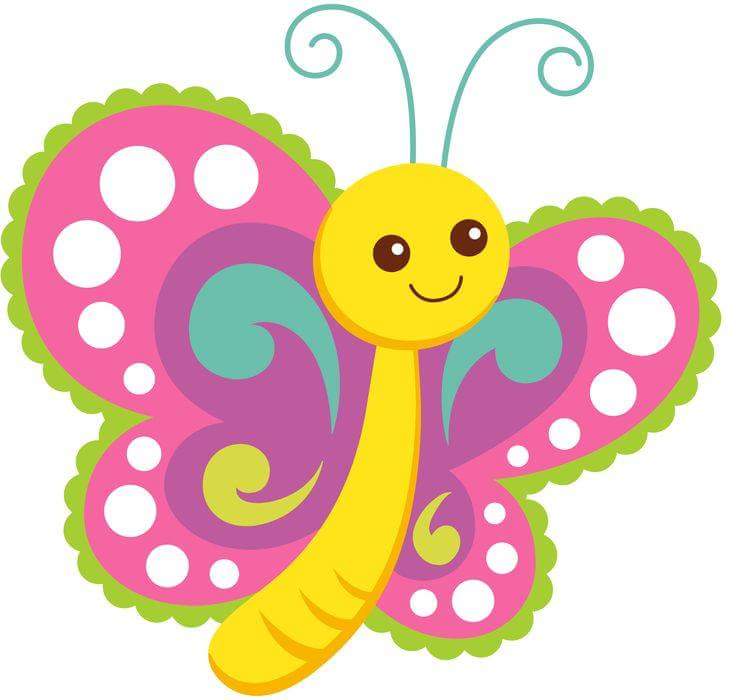           Domáce zvieratá a ich mláďatá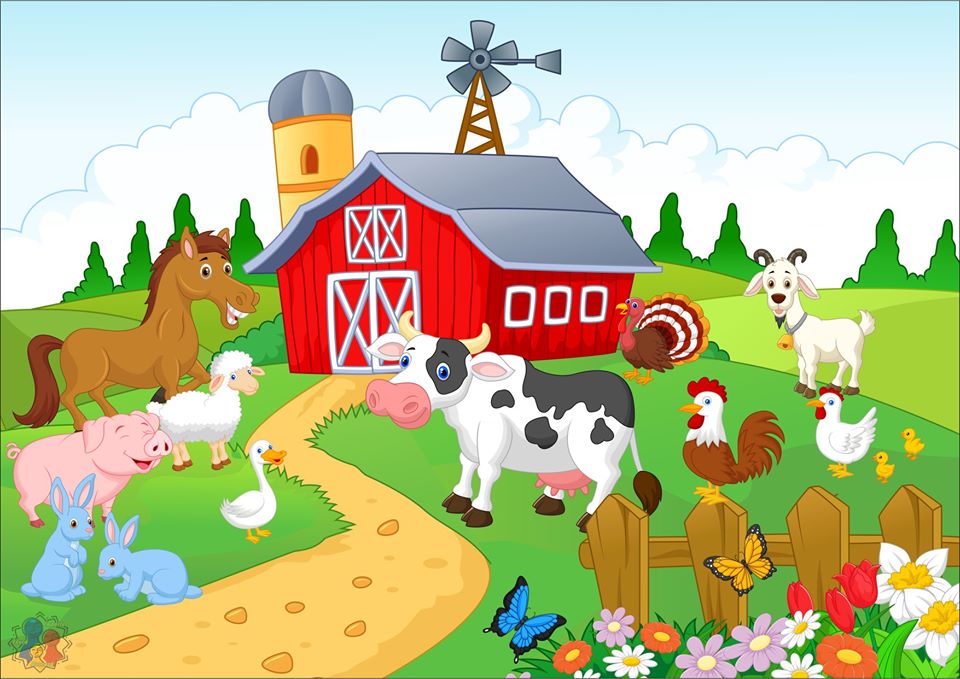 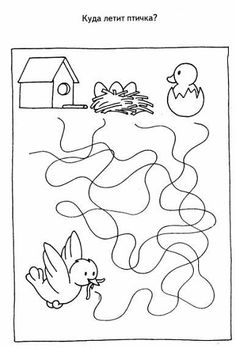 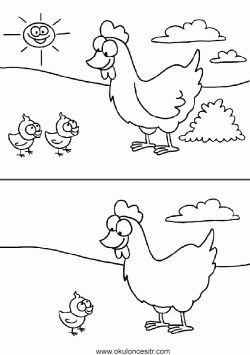 Nájdi rozdiely.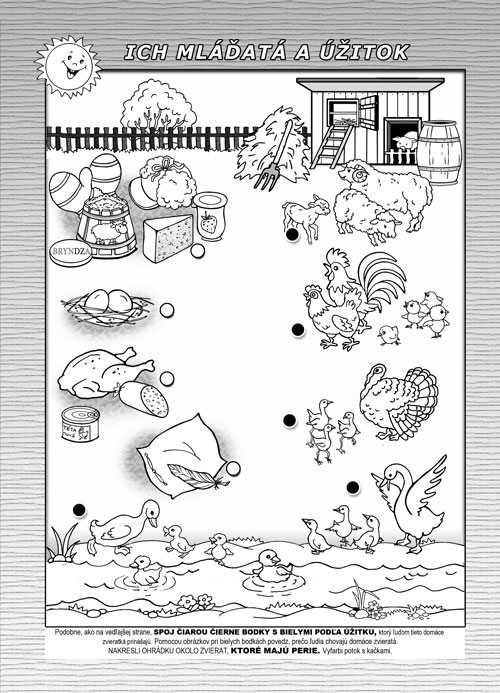 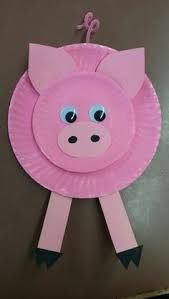 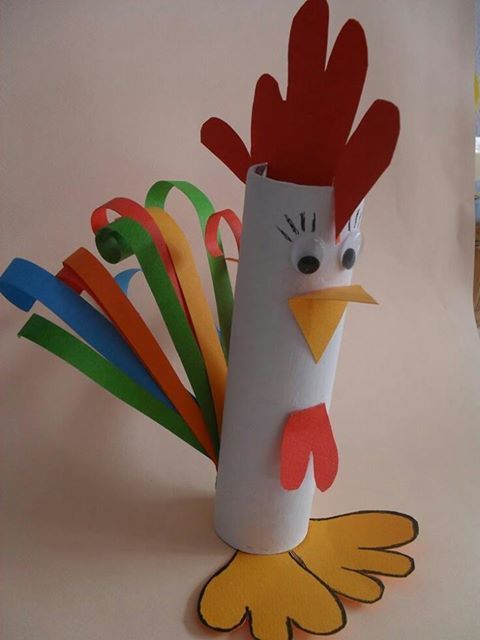 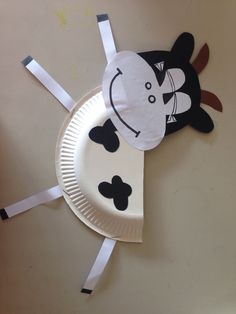 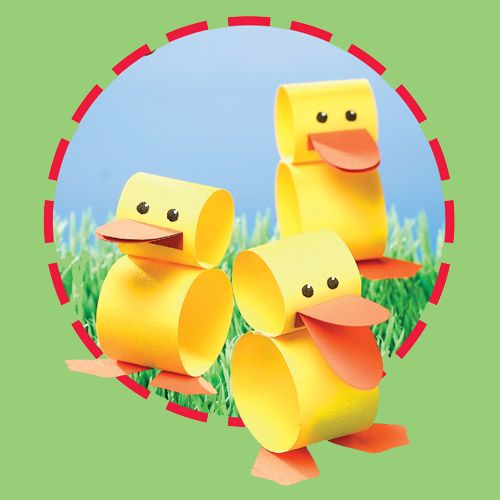 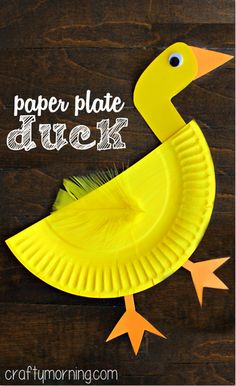 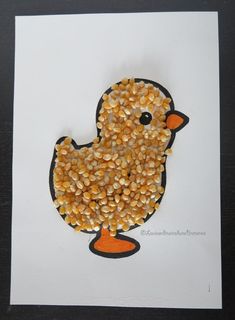 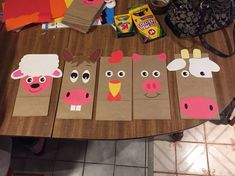 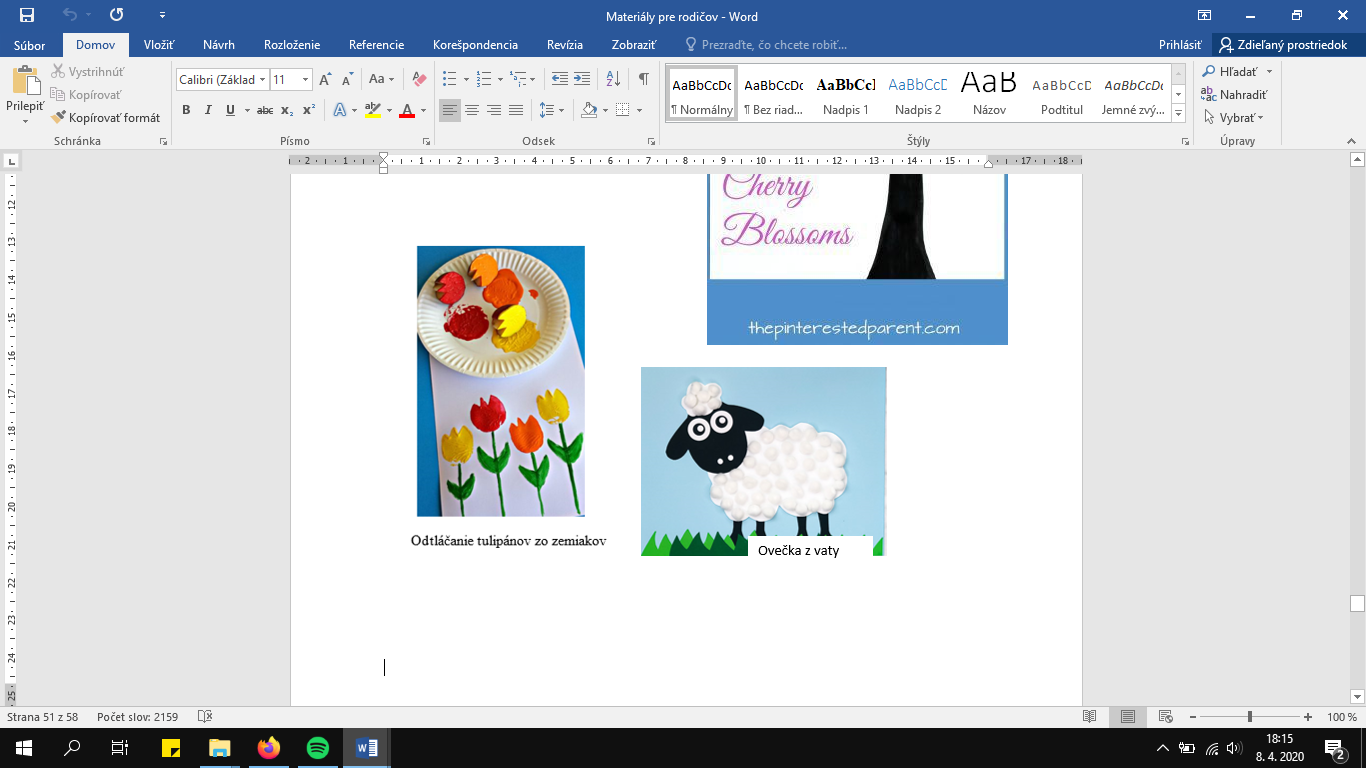 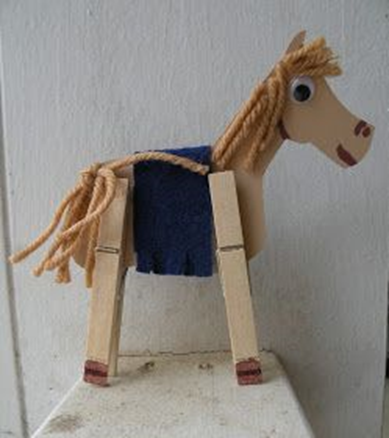 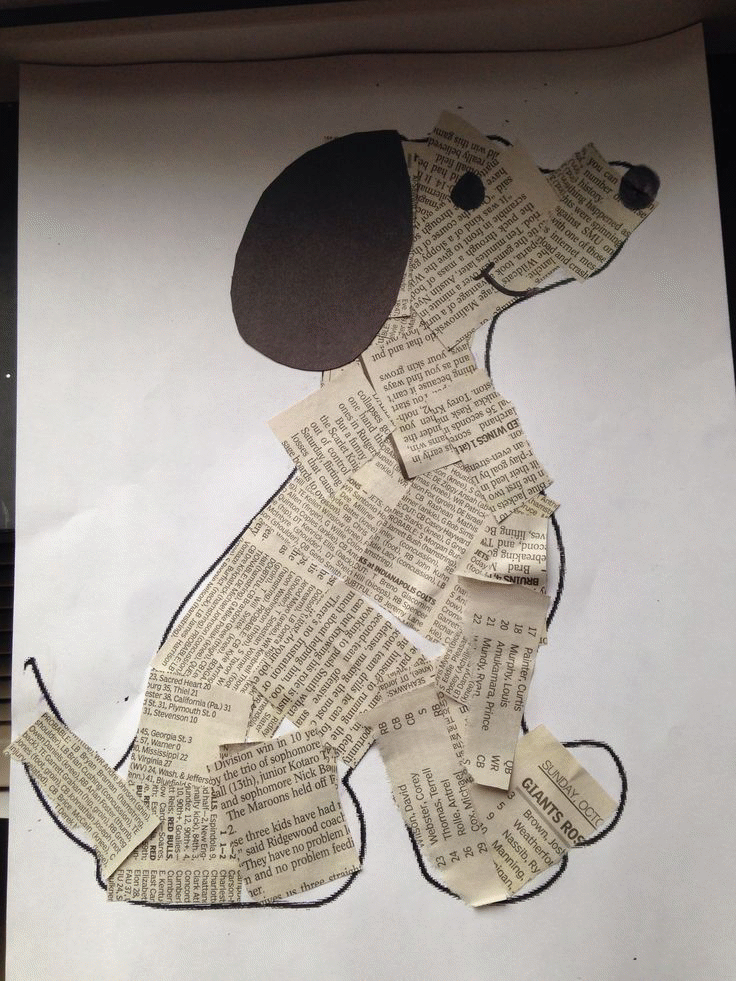 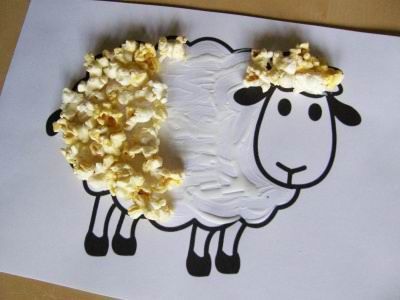 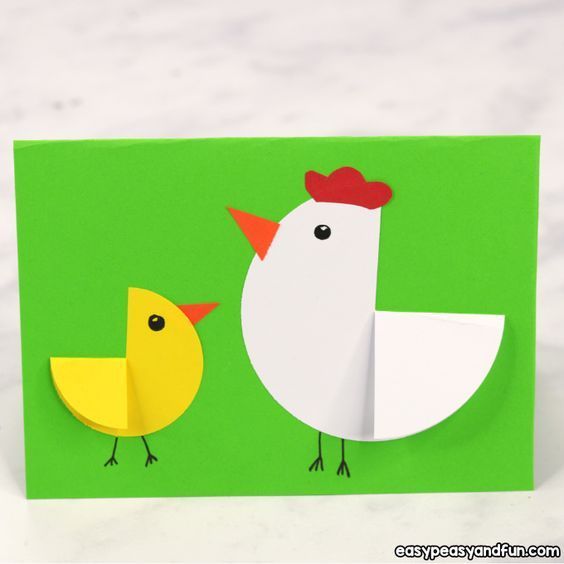 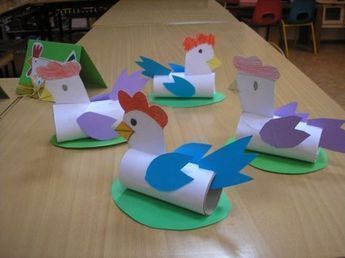 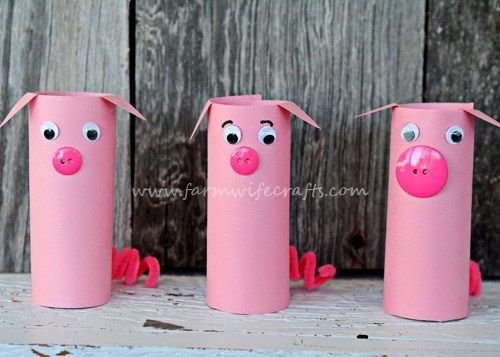 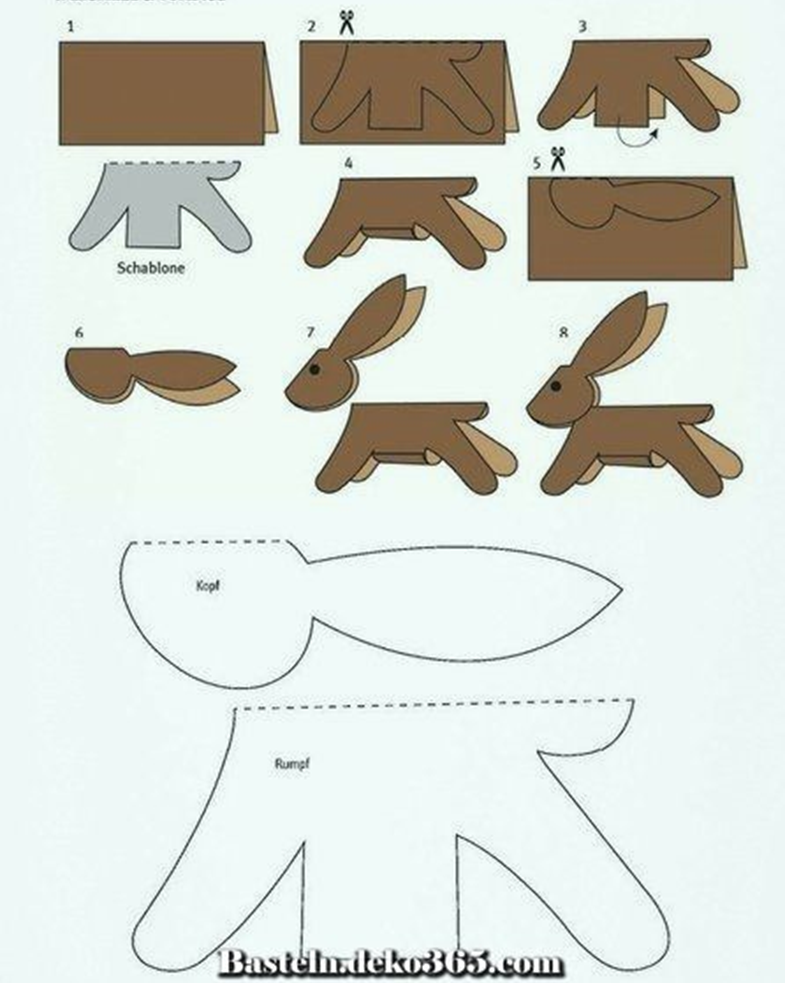 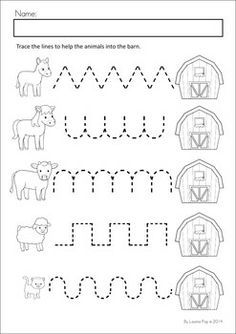 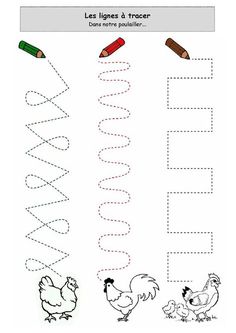 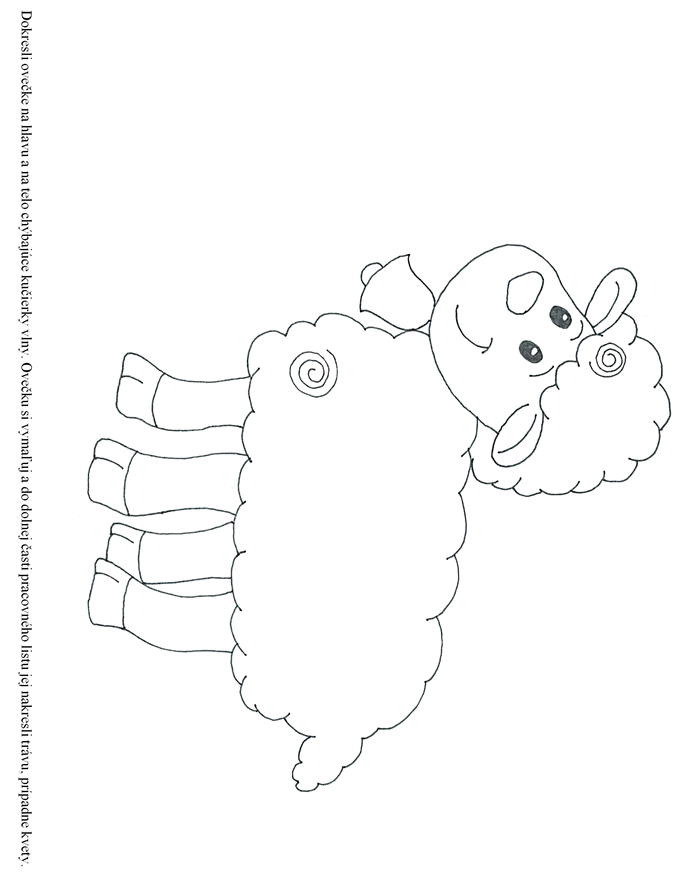 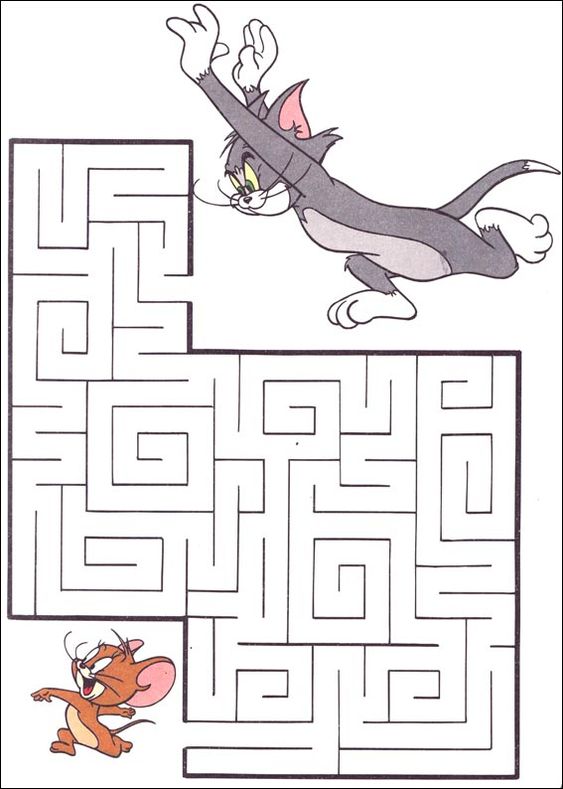 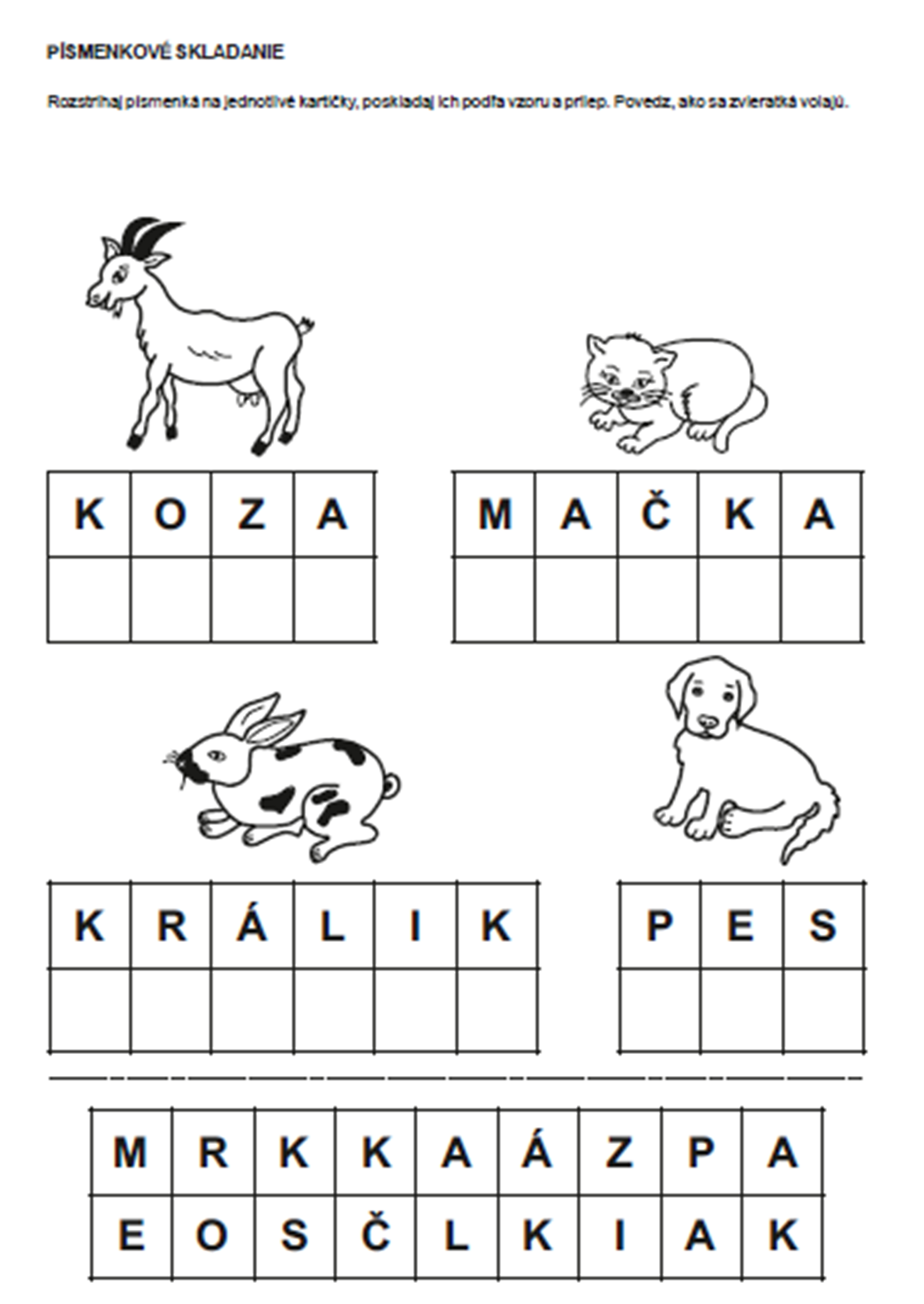 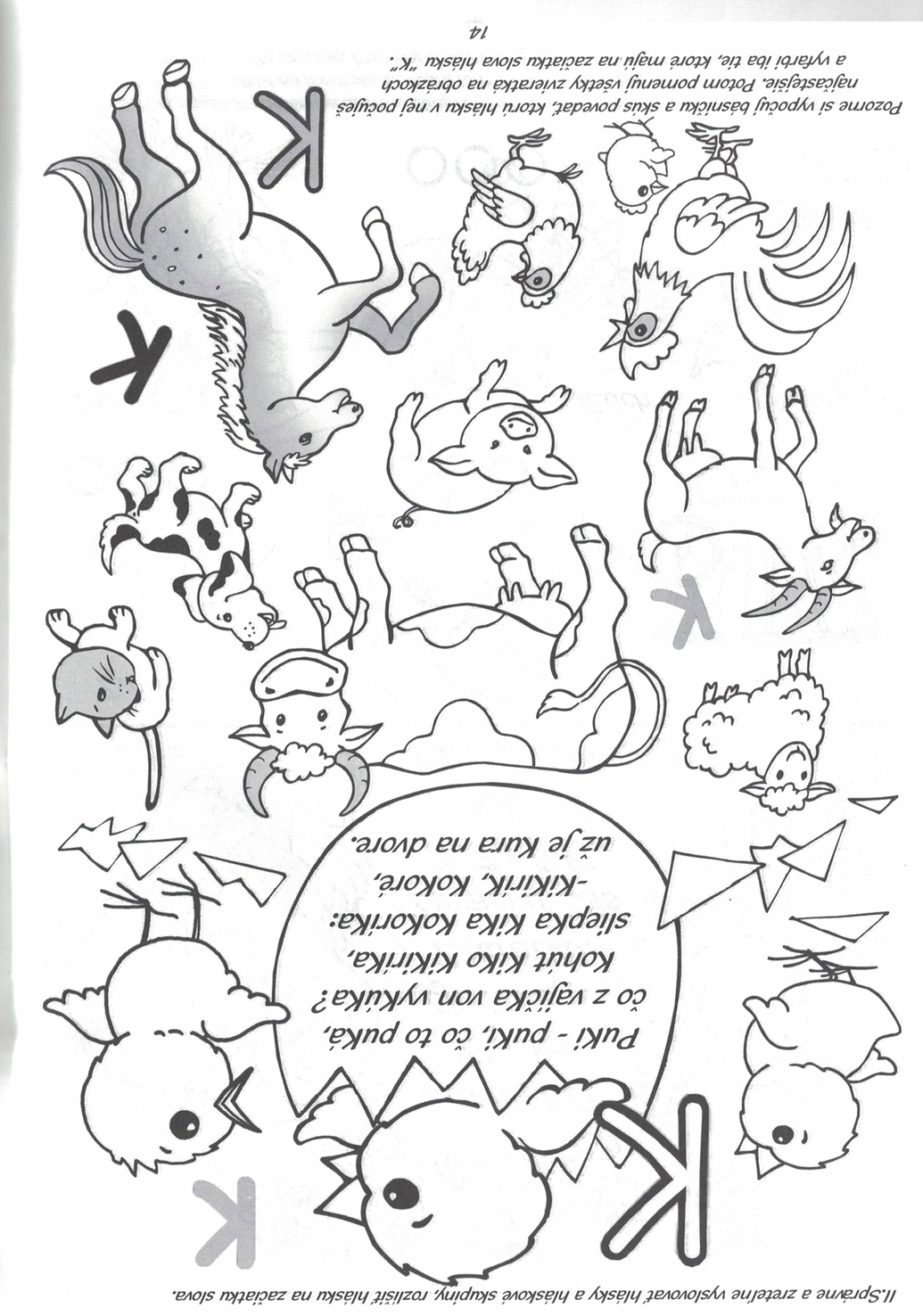 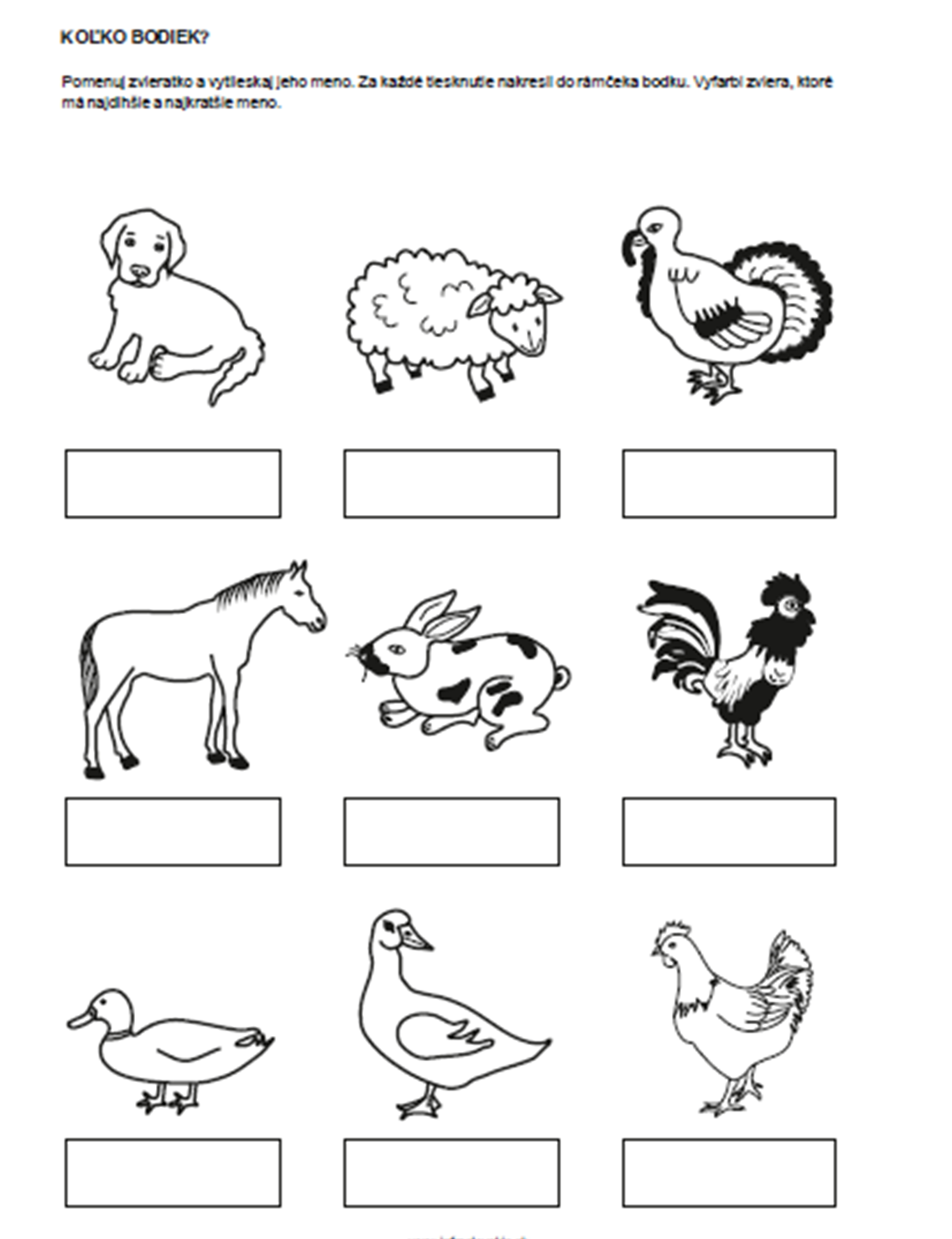 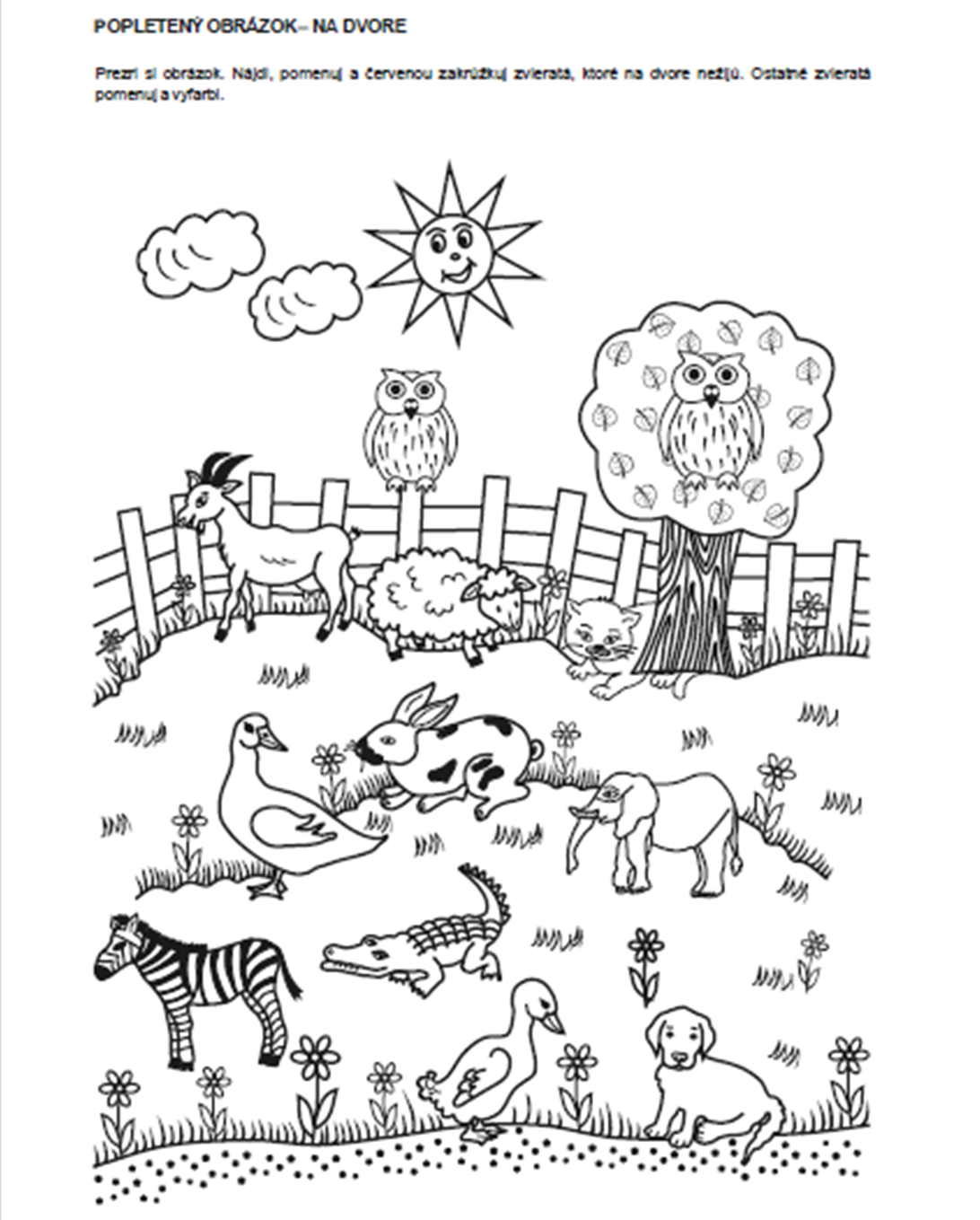 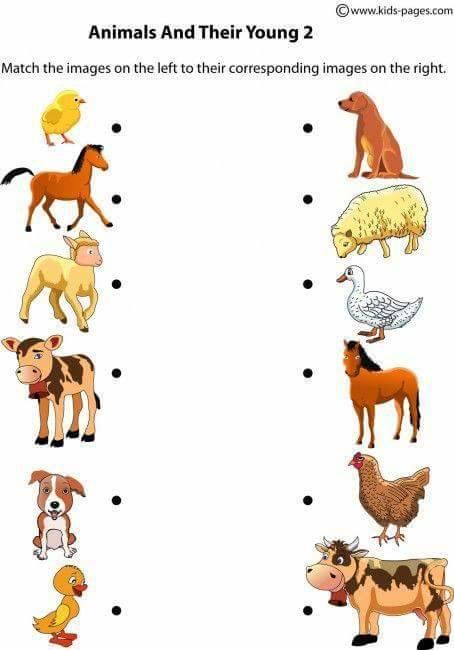 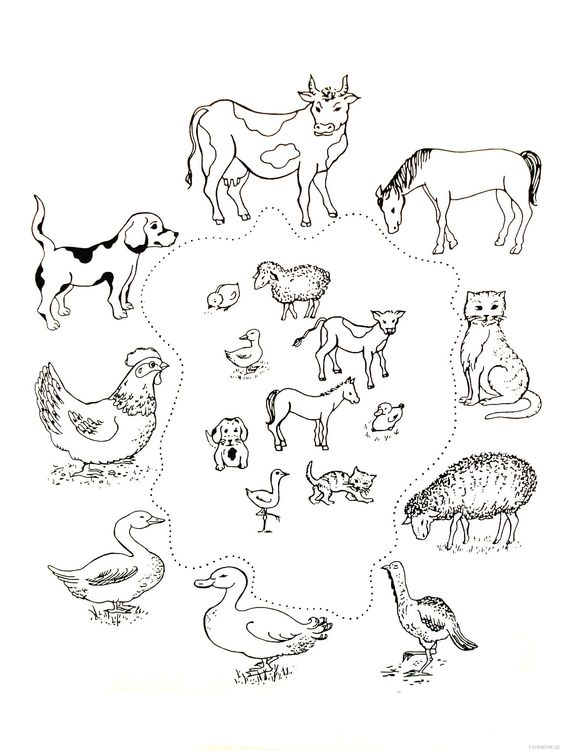 Spoj čiarou zvieratá s ich mláďatkom!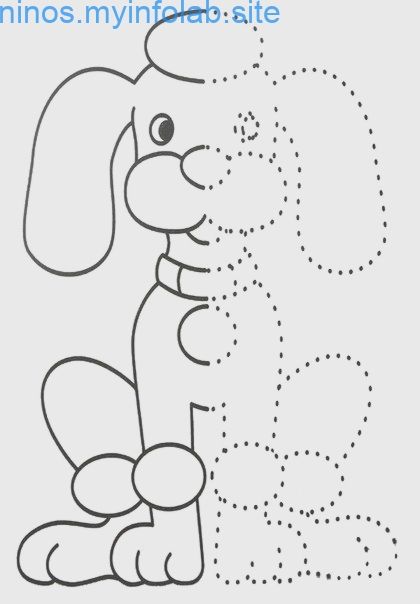 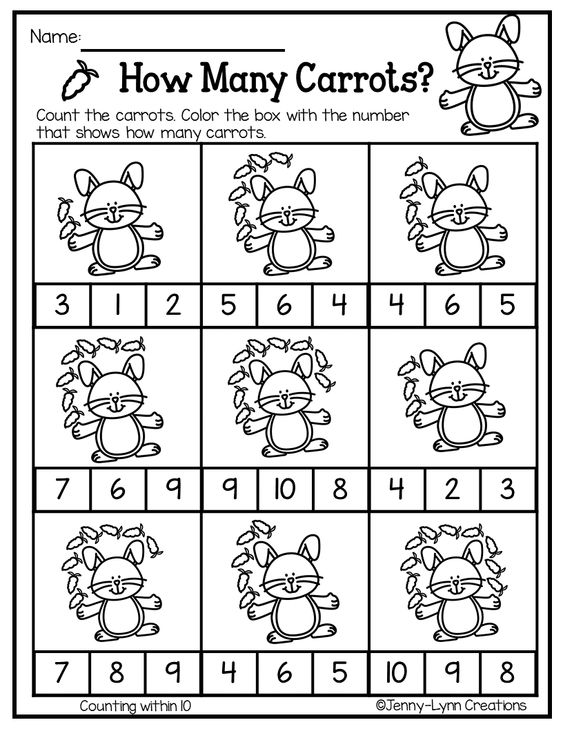 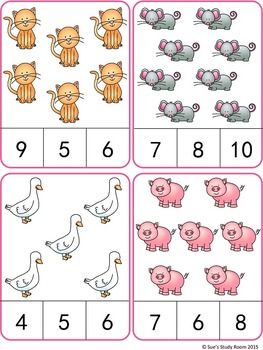 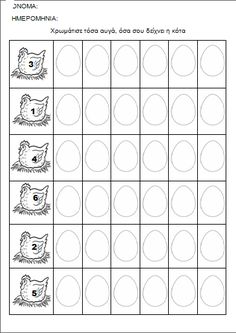 Vymaľuj toľko vajíčok, aké je číslo na sliepočke.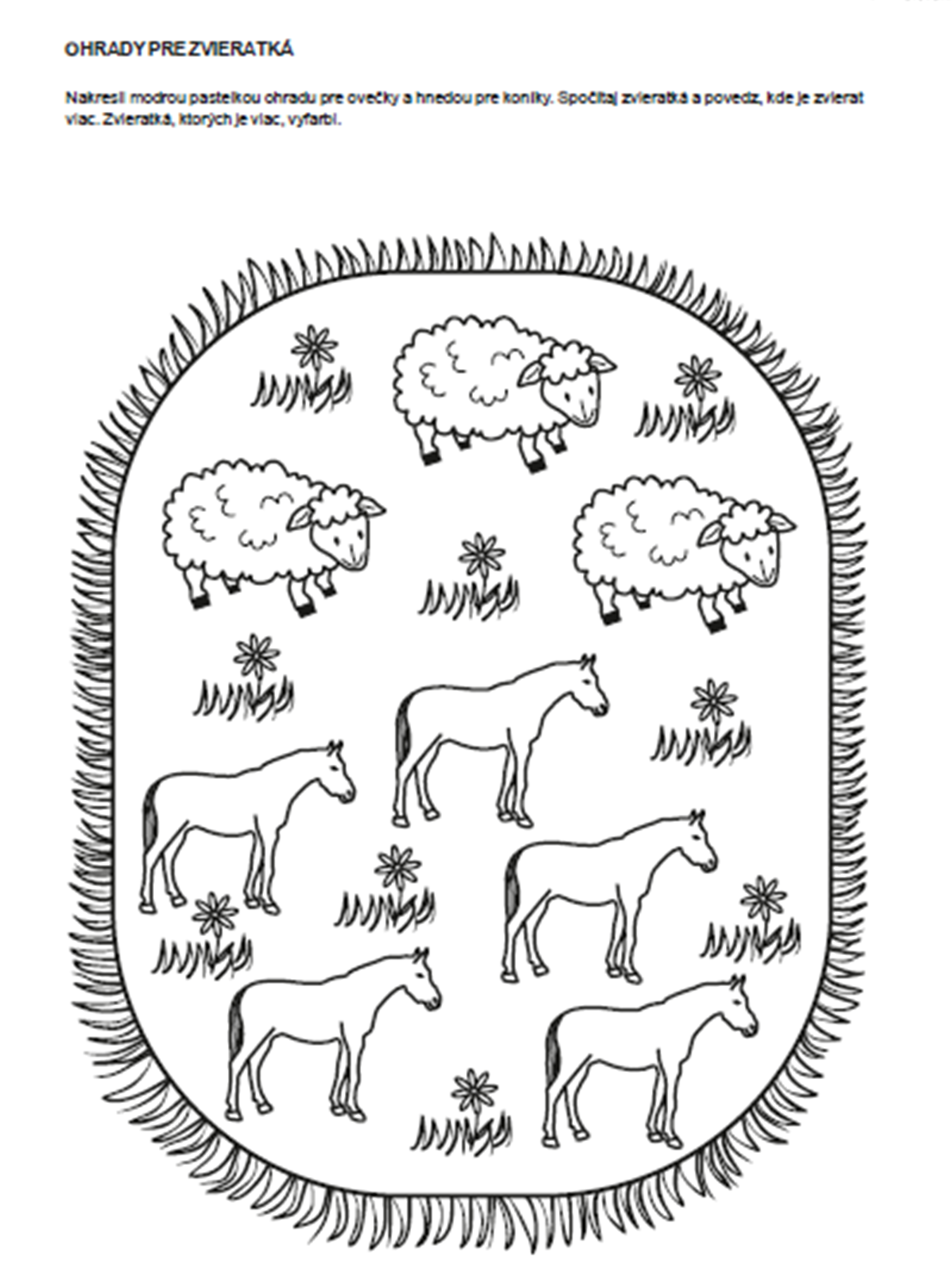 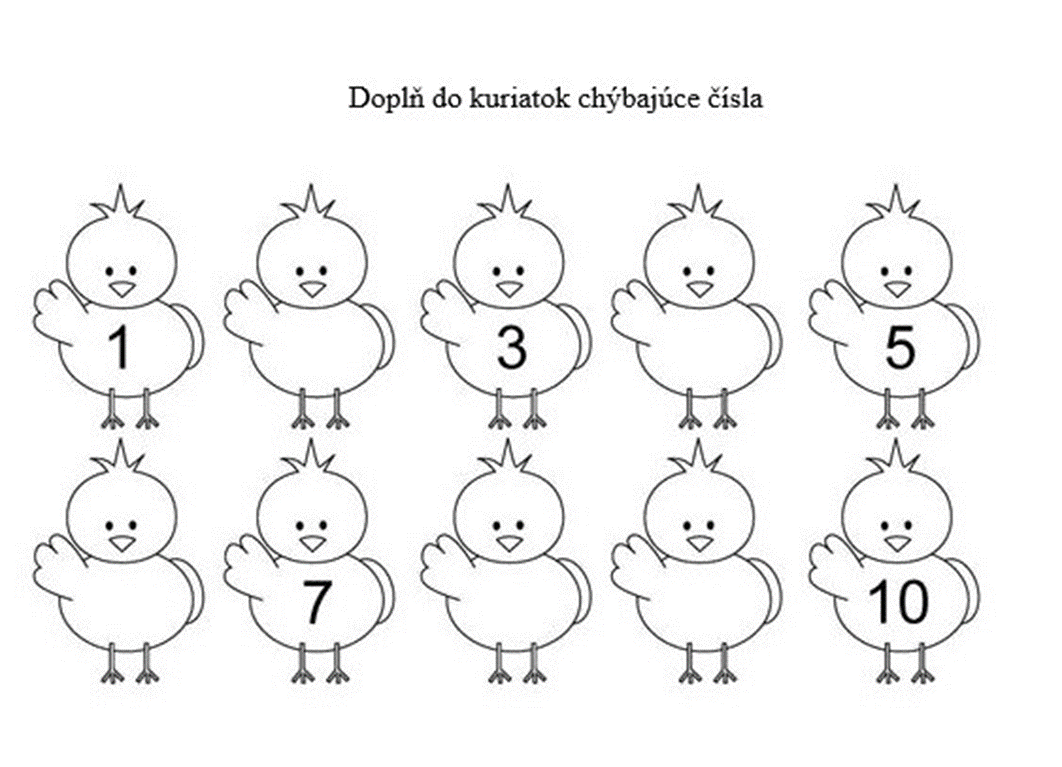 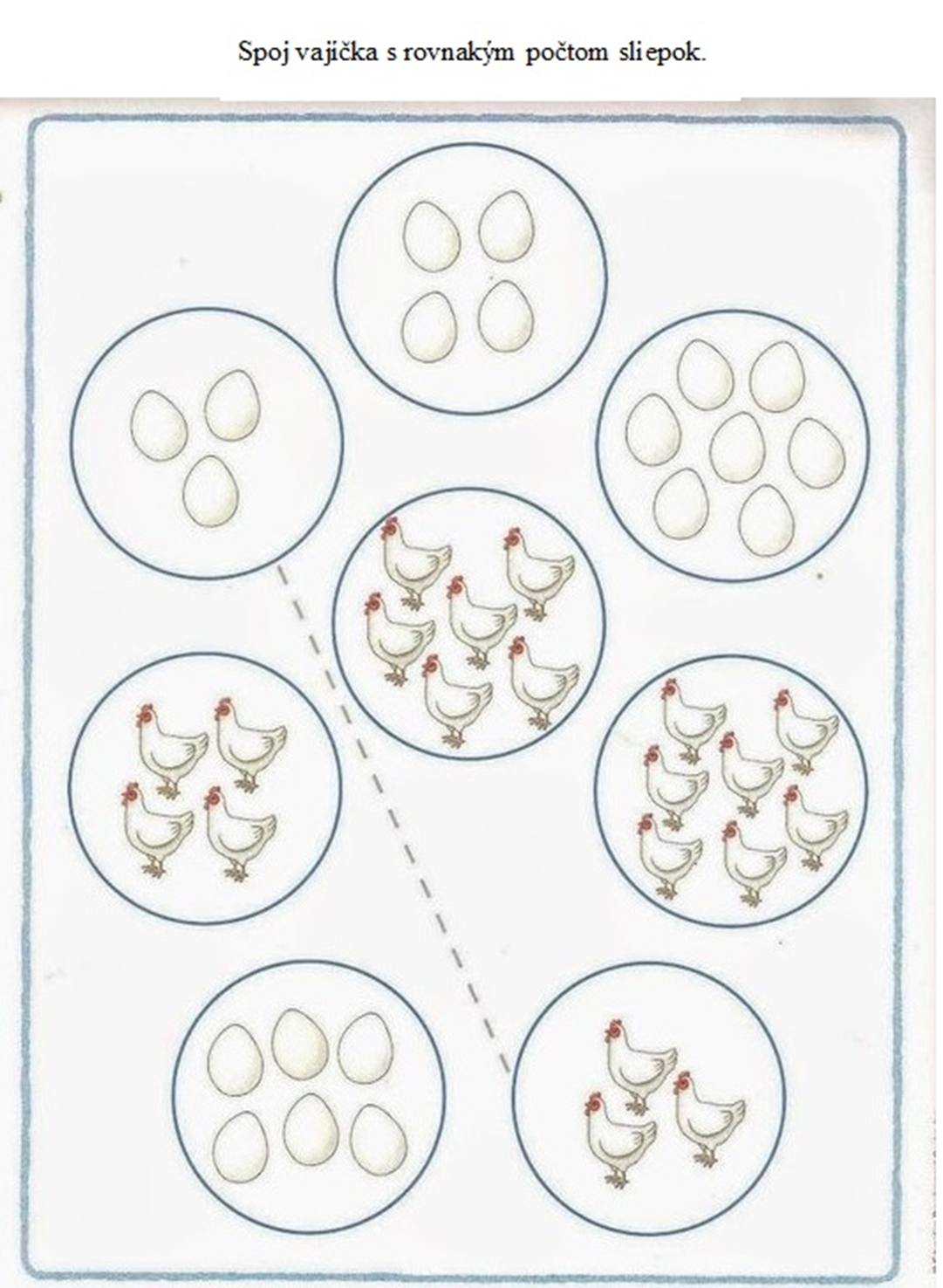 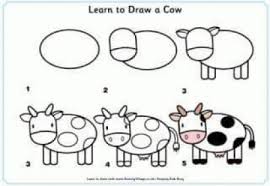 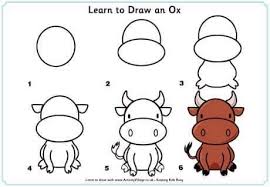 Zdroj -internet